.Dance written as 98 bpmIntro: 16 counts from start of main music – 21 seconds. Start on vocals – on the word ‘they ...’Step Right forward. Half Rumba box forward. Chasse Right with quarter turn Right, Left Rocking chair. Lock step forwardScuff. Step. Scuff. Run back x 3. Hitch .Coaster step. Step. Pivot half turn Right. StepHalf Rumba box back. Shuffle half turn Left. Toe strut making half turn Left. Toe strut back Coaster stepLeft lock step forward. Right lock step forward. Left side rock & cross. Right side rock & crossBack. Back. Cross. Back. Back. Cross. Chasse Left. Chasse Right with quarter turn RightStep. Clap. Step. Clap. Forward Mambo step. Shuffle half turn Right. Kick. Back. Tap acrossStart againThey Call Me The Breeze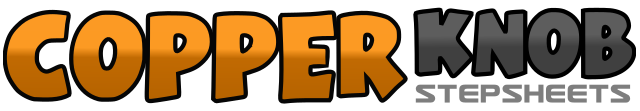 .......Count:48Wall:2Level:Improver / Intermediate.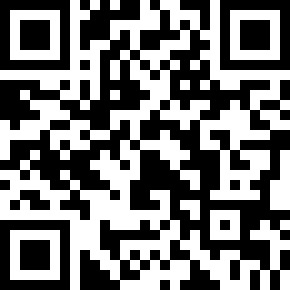 Choreographer:Gaye Teather (UK), Andrew Palmer (UK) & Sheila Palmer (UK) - August 2014Gaye Teather (UK), Andrew Palmer (UK) & Sheila Palmer (UK) - August 2014Gaye Teather (UK), Andrew Palmer (UK) & Sheila Palmer (UK) - August 2014Gaye Teather (UK), Andrew Palmer (UK) & Sheila Palmer (UK) - August 2014Gaye Teather (UK), Andrew Palmer (UK) & Sheila Palmer (UK) - August 2014.Music:Call Me the Breeze - Eric Clapton : (CD: The Breeze: An Appreciation of JJ Cale)Call Me the Breeze - Eric Clapton : (CD: The Breeze: An Appreciation of JJ Cale)Call Me the Breeze - Eric Clapton : (CD: The Breeze: An Appreciation of JJ Cale)Call Me the Breeze - Eric Clapton : (CD: The Breeze: An Appreciation of JJ Cale)Call Me the Breeze - Eric Clapton : (CD: The Breeze: An Appreciation of JJ Cale)........1Step forward on Right2&3Step Left to Left side. Step Right beside Left. Step forward on Left4&5Step Right to Right side. Step Left beside Right. Step Right to Right side turning quarter turn Right (Facing 3 o’clock)6&7&Rock forward on Left. Recover onto Right. Rock back on Left. Recover onto Right8&1Step forward on Left. Lock the Right behind the Left. Step forward on Left&2&Scuff Right foot forward. Step forward Right. Scuff Left foot forward3&4&Run back Left. Right. Left. Hitch Right5&6Step back on Right. Step Left beside Right. Step forward on Right7&8Step forward on Left. Pivot half turn Right. Step forward on Left (Facing 9 o’clock)1&2Step Right to Right side. Step Left beside Right. Step back on Right3&4Quarter turn Left stepping Left to Left side. Step Right beside Left. Quarter turn Left stepping forward on Left5&Half turn Left stepping Right toe back. Drop Right heel to floor (Facing 9 o’clock)6&Step Left toe back. Drop Left heel to floor7&8Step back on Right. Step Left beside Right. Step forward on Right1&2Step forward on Left. Lock Right behind Left. Step forward on Left3&4Step forward on Right. Lock Left behind Right. Step forward on Right5&6Rock Left to Left side. Recover onto Right. Cross Left over Right7&8Rock Right to Right side. Recover onto Left. Cross Right over Left1&2Step back on Left. Step back on Right. Cross Left over Right3&4Step back on Right. Step back on Left. Cross Right over Left5&6Step Left to Left side. Step Right beside Left.  Step Left to Left side7&8Step Right to Right side. Step Left beside Right. Step Right to Right side turning quarter turn Right (Facing 12 o’clock)1&2&Step forward on Left. Clap. Step forward on Right. Clap3&4Rock forward on Left. Recover onto Right. Step back on Left5&6Quarter turn Right stepping Right to Right side. Step Left beside Right. Quarter turn Right stepping forward on Right (Facing 6 o’clock)7&8Kick Left foot forward. Step back on Left. Tap Right toe across Left